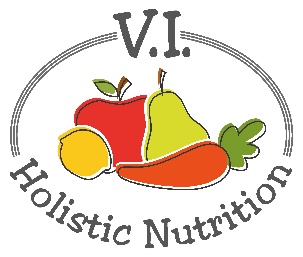 CELLULITE PURGERThis juice was adapted from FMTV 21 DAY CHALLENGE.  I have adapted it by making 2 juice bases at once and using fresh mint and ice cubes in a blender to finish it. (makes 2 juice bases)Ingredients (base)4 red grapefruit, peeled2 oranges, peeledJuice all above ingredients and transfer and divide the juice into 2 (2 cup) glass jars. Seal and store in fridge for same day use or freeze.When you are ready to serve transfer the base juice to a blender or NutriBullet and add (per serving):1 sprig of mint leaves3 ice cubes (made from filtered water)Blend and serve immediately.